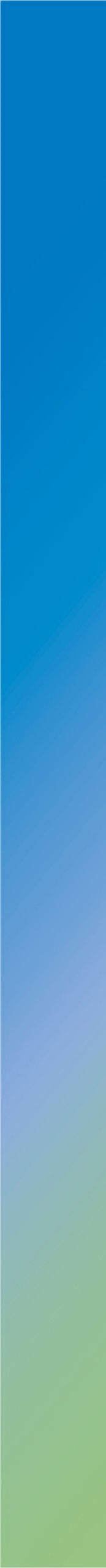 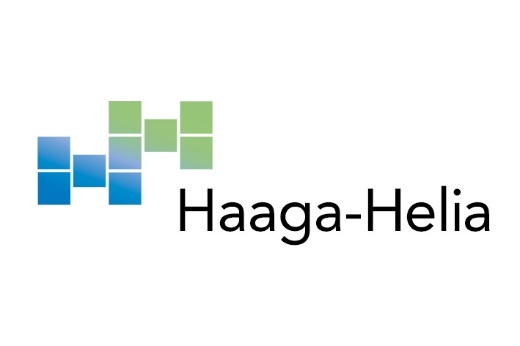 Opinnäytetyön nimiOpiskelijan Etunimi SukunimiHaaga-Helia ammattikorkeakouluAmk-opinnäytetyö2021Xxxxxxxx:n tutkintoÄlä käytä mallipohjaa Wordin Online-versiossa. Avaa tiedosto Wordin työpöytäversiona.TiivistelmäJohdantoJohdanto alkaa tästä.OtsikkoOpinnäytetyön kirjoittaminen sujuu kuin tanssi.OtsikkoKirjoita lisää tekstiä tähän.OtsikkoKirjoita lisää tekstiä tähän.OtsikkoLähteetLiitteetLiite 1. Liitteen nimiLiite 2. Liitteen nimiTekijä(t)Tekijöiden nimet peräkkäin etunimi ennen sukunimeä. Aakkostus sukunimen mukaan.TutkintoEsim. Tradenomi, Restonomi, Liikunnanohjaaja, Medianomi (poista tarpeettomat).Raportin/Opinnäytetyön nimi
Kirjoita tähän työsi otsikko.Sivu- ja liitesivumäärä22 + 30Tiivistelmä edellytetään pääsääntöisesti vain opinnäytetöissä.Opinnäytetyön tiivistelmässä esitetään työn keskeiset kohdat siten, että lukija ymmärtää tiivistelmän luettuaan raportin sisältämät pääasiat. Tiivistelmässä esitetään selvitettävän asian tausta, työn tavoite ja rajaus, keskeinen tietoperusta, työn toteutustapa sekä ajankohta ja käytetyt menetelmät, sekä tulokset ja päätelmät.Tiivistelmä etenee raportin mukaisessa järjestyksessä. Tiivistelmä on siis kuin itse opinnäytetyö pienoiskoossa. Tiivistelmän pitää olla itsenäinen kokonaisuus, joka on ymmärrettävissä itse opinnäytetyötä lukematta.Tiivistelmä on enintään yhden sivun pituinen. Käytä tiivistelmässä asiatyyliä eli kirjoita tiiviisti, ymmärrettävästi ja kieliopillisesti oikein. Kirjoita kokonaisia lauseita ja virkkeitä. Tiivistelmää ei kirjoiteta ensimmäisessä persoonassa (minä, me) vaan passiivissa ja kolmannessa persoonassa (tekijä/tekijät).Jaa teksti muutaman virkkeen mittaisiin kappaleisiin ja erota kappaleet toisistaan ylimääräisellä rivinvaihdolla. Aloita uusi kappale siirtyessäsi uuteen asiaan. Tiivistelmä ei saa sisältää lähdeviitteitä. Käytä tiivistelmässä imperfektiä, jota käytetään viitattaessa aiemmin julkaistuihin tutkimuksiin, oman tutkimuksen kulkuun, omiin ja muiden tuloksiin. Käytä myös perfektiä tutkimustulosten ja päätelmien esittämiseen. Kun esittelet yleistettävissä olevaa tulosta tai produktin käyttöä, aikamuoto on preesens.AsiasanatTärkeysjärjestyksessä 3–6 asiasanaa, jotka kuvaavat työn sisältöä parhaiten. Käytä asiasanojen valinnassa Yleistä suomalaista asiasanastoa (YSO) osoitteessa http://finto.fi/fi/